附件2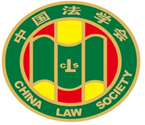 第十届“全国杰出青年法学家”推荐表姓    名           李庆明                                工作单位      中国社会科学院国际法研究所                                  推荐单位      中国国际私法研究会              中国法学会2022年12月印制填  表  说  明表一为推荐单位填写或指导推荐候选人填写，表二为推荐候选人工作单位上级党委（党组）填写并盖章，表三为推荐候选人工作单位上级纪检监察部门填写并盖章，表四为推荐单位填写并盖章。    例如，推荐候选人为某大学法学院教授的，表二应由该大学党委填写并盖章，表三应由该大学纪委填写并盖章，表四应由该大学法学院填写并盖章。二、推荐单位需填写推荐评选委员会投票情况、推荐意见（每人500字以内）。三、请用计算机填写，可根据实际需要分栏，但勿随意变动格式及字体字号。四、请各推荐单位于2023年3月20日之前，将本表电子版发至指定邮箱。纸质版以A4纸打印一式四份，连同推荐评选情况报告、推荐候选人身份证复印件、推荐候选人代表性学术专著1-2部（独著）、学术论文3-5篇（独著或第一作者）、重要荣誉证书或证明复印件各一式一份，寄至指定地址。联 系 人：魏丽莎 于晓航  010-66123109邮寄地址：北京市海淀区皂君庙4号中国法学会研究部1334室邮    编：100081电子邮箱：qnfxj2022@163.com表一：推荐候选人情况表一：推荐候选人情况表一：推荐候选人情况表一：推荐候选人情况表一：推荐候选人情况姓    名李庆明性    别男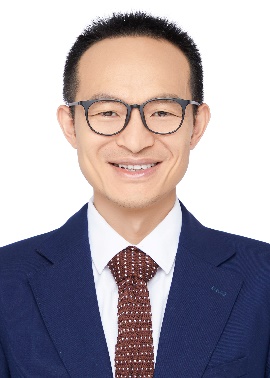 出生日期1983.02.09民    族汉政治面貌中共党员学    历研究生技术职称研究员行政职务无工作单位中国社会科学院国际法研究所中国社会科学院国际法研究所中国社会科学院国际法研究所通讯地址北京市东城区沙滩北街15号北京市东城区沙滩北街15号北京市东城区沙滩北街15号北京市东城区沙滩北街15号重要学术成果（包括专著和论文，只列书名和篇名即可。论文仅限于发表在核心期刊或全国性重要报纸上的。请注明署名方式、发表或出版时间、刊物或出版社、字数。代表性著作和论文请注明中国知网统计的被引用数。）一、独著《美国的外国主权豁免理论与实践》，人民日报出版社2021年版，340千字，代表性著作，被引用4次。《美国<外国人侵权请求法>研究》，武汉大学出版社2010年版，353千字。二、论文（一）5篇代表性论文《论美国域外管辖：概念、实践及中国因应》，独著	，《国际法研究》2019年第3期，25千字，《高等学校文科学术文摘》2019年第4期摘编、人大复印资料《国际法学》2019年第10期全文转载，被引用数182。《境外仲裁机构在中国内地仲裁的法律问题研究》，独著，《环球法律评论》2016年第3期，25千字，被引用数58。《论中国国有企业在美国民事诉讼中的国家豁免》，独著，《江西社会科学》2018年第11期，14千字，人大复印资料《国际法学》2019年第3期全文转载，被引用数21。《中国国家财产在美国的执行豁免——以沃尔斯特夫妇诉中国工商银行为例》，独著，《武汉大学学报（哲学社会科学版）》2013年第4期，9千字，被引用数17。《国家豁免与诉诸法院之权利——以欧洲人权法院的实践为中心》，独著，《环球法律评论》2012年第6期，12千字，被引用数13。（二）其他主要论文《美国<外国人侵权请求法>诉讼中的管辖权》，独著，《美国研究》2012年第1期，人大复印报刊资料《国际法学》2012年第8期全文转载。《美国联邦法院确认外国仲裁裁决的管辖权问题——以涉及中国政府的两个案件为例》，独著，《国际法研究》2015年第3期。《美国新冠疫情诬告滥诉的违法性分析》，独著，《法律适用》2020年第21期。《论域外民事判决作为我国民事诉讼中的证据》，独著，《国际法研究》2017年第5期，人大复印资料《国际法学》2018年第2期全文转载。《国际人权条约与美国法院的双重标准》，独著，《人权》2013年第5期。《美国<外国人侵权法令>介评》，独著，《月旦民商法杂志》2012年第3期。《论国际私法中定性的标准》，独著，《月旦民商法杂志》2008年6月第20期。《诉权的行使与国际民事诉讼管辖权》，合著，《政治与法律》2007年第1期，《人大复印资料（国际法学）》2007年第5期全文转载，日文版载日本The Quarterly Review of Corporation Law and Society，2007年第4卷第1号。《中国法院对中韩贸易争议的管辖权问题》（中、韩文本），合著，《国际私法研究》（韩国国际私法学会）2007年12月第13卷。《2007年莫里斯诉中华人民共和国案述评》，合著，《法学》2007年第9期，《人大复印资料（国际法学）》2007年第12期全文转载。《中国诊所式法学教育的现状与问题——学生的视角》，独著，日本《法律时报》2007年第79卷第2号。《诊所法律教育：中国法律硕士培养制度改革的基本方向》，合著，《法学杂志》2011年第2期。重要学术成果（包括专著和论文，只列书名和篇名即可。论文仅限于发表在核心期刊或全国性重要报纸上的。请注明署名方式、发表或出版时间、刊物或出版社、字数。代表性著作和论文请注明中国知网统计的被引用数。）一、独著《美国的外国主权豁免理论与实践》，人民日报出版社2021年版，340千字，代表性著作，被引用4次。《美国<外国人侵权请求法>研究》，武汉大学出版社2010年版，353千字。二、论文（一）5篇代表性论文《论美国域外管辖：概念、实践及中国因应》，独著	，《国际法研究》2019年第3期，25千字，《高等学校文科学术文摘》2019年第4期摘编、人大复印资料《国际法学》2019年第10期全文转载，被引用数182。《境外仲裁机构在中国内地仲裁的法律问题研究》，独著，《环球法律评论》2016年第3期，25千字，被引用数58。《论中国国有企业在美国民事诉讼中的国家豁免》，独著，《江西社会科学》2018年第11期，14千字，人大复印资料《国际法学》2019年第3期全文转载，被引用数21。《中国国家财产在美国的执行豁免——以沃尔斯特夫妇诉中国工商银行为例》，独著，《武汉大学学报（哲学社会科学版）》2013年第4期，9千字，被引用数17。《国家豁免与诉诸法院之权利——以欧洲人权法院的实践为中心》，独著，《环球法律评论》2012年第6期，12千字，被引用数13。（二）其他主要论文《美国<外国人侵权请求法>诉讼中的管辖权》，独著，《美国研究》2012年第1期，人大复印报刊资料《国际法学》2012年第8期全文转载。《美国联邦法院确认外国仲裁裁决的管辖权问题——以涉及中国政府的两个案件为例》，独著，《国际法研究》2015年第3期。《美国新冠疫情诬告滥诉的违法性分析》，独著，《法律适用》2020年第21期。《论域外民事判决作为我国民事诉讼中的证据》，独著，《国际法研究》2017年第5期，人大复印资料《国际法学》2018年第2期全文转载。《国际人权条约与美国法院的双重标准》，独著，《人权》2013年第5期。《美国<外国人侵权法令>介评》，独著，《月旦民商法杂志》2012年第3期。《论国际私法中定性的标准》，独著，《月旦民商法杂志》2008年6月第20期。《诉权的行使与国际民事诉讼管辖权》，合著，《政治与法律》2007年第1期，《人大复印资料（国际法学）》2007年第5期全文转载，日文版载日本The Quarterly Review of Corporation Law and Society，2007年第4卷第1号。《中国法院对中韩贸易争议的管辖权问题》（中、韩文本），合著，《国际私法研究》（韩国国际私法学会）2007年12月第13卷。《2007年莫里斯诉中华人民共和国案述评》，合著，《法学》2007年第9期，《人大复印资料（国际法学）》2007年第12期全文转载。《中国诊所式法学教育的现状与问题——学生的视角》，独著，日本《法律时报》2007年第79卷第2号。《诊所法律教育：中国法律硕士培养制度改革的基本方向》，合著，《法学杂志》2011年第2期。重要学术成果（包括专著和论文，只列书名和篇名即可。论文仅限于发表在核心期刊或全国性重要报纸上的。请注明署名方式、发表或出版时间、刊物或出版社、字数。代表性著作和论文请注明中国知网统计的被引用数。）一、独著《美国的外国主权豁免理论与实践》，人民日报出版社2021年版，340千字，代表性著作，被引用4次。《美国<外国人侵权请求法>研究》，武汉大学出版社2010年版，353千字。二、论文（一）5篇代表性论文《论美国域外管辖：概念、实践及中国因应》，独著	，《国际法研究》2019年第3期，25千字，《高等学校文科学术文摘》2019年第4期摘编、人大复印资料《国际法学》2019年第10期全文转载，被引用数182。《境外仲裁机构在中国内地仲裁的法律问题研究》，独著，《环球法律评论》2016年第3期，25千字，被引用数58。《论中国国有企业在美国民事诉讼中的国家豁免》，独著，《江西社会科学》2018年第11期，14千字，人大复印资料《国际法学》2019年第3期全文转载，被引用数21。《中国国家财产在美国的执行豁免——以沃尔斯特夫妇诉中国工商银行为例》，独著，《武汉大学学报（哲学社会科学版）》2013年第4期，9千字，被引用数17。《国家豁免与诉诸法院之权利——以欧洲人权法院的实践为中心》，独著，《环球法律评论》2012年第6期，12千字，被引用数13。（二）其他主要论文《美国<外国人侵权请求法>诉讼中的管辖权》，独著，《美国研究》2012年第1期，人大复印报刊资料《国际法学》2012年第8期全文转载。《美国联邦法院确认外国仲裁裁决的管辖权问题——以涉及中国政府的两个案件为例》，独著，《国际法研究》2015年第3期。《美国新冠疫情诬告滥诉的违法性分析》，独著，《法律适用》2020年第21期。《论域外民事判决作为我国民事诉讼中的证据》，独著，《国际法研究》2017年第5期，人大复印资料《国际法学》2018年第2期全文转载。《国际人权条约与美国法院的双重标准》，独著，《人权》2013年第5期。《美国<外国人侵权法令>介评》，独著，《月旦民商法杂志》2012年第3期。《论国际私法中定性的标准》，独著，《月旦民商法杂志》2008年6月第20期。《诉权的行使与国际民事诉讼管辖权》，合著，《政治与法律》2007年第1期，《人大复印资料（国际法学）》2007年第5期全文转载，日文版载日本The Quarterly Review of Corporation Law and Society，2007年第4卷第1号。《中国法院对中韩贸易争议的管辖权问题》（中、韩文本），合著，《国际私法研究》（韩国国际私法学会）2007年12月第13卷。《2007年莫里斯诉中华人民共和国案述评》，合著，《法学》2007年第9期，《人大复印资料（国际法学）》2007年第12期全文转载。《中国诊所式法学教育的现状与问题——学生的视角》，独著，日本《法律时报》2007年第79卷第2号。《诊所法律教育：中国法律硕士培养制度改革的基本方向》，合著，《法学杂志》2011年第2期。重要学术成果（包括专著和论文，只列书名和篇名即可。论文仅限于发表在核心期刊或全国性重要报纸上的。请注明署名方式、发表或出版时间、刊物或出版社、字数。代表性著作和论文请注明中国知网统计的被引用数。）一、独著《美国的外国主权豁免理论与实践》，人民日报出版社2021年版，340千字，代表性著作，被引用4次。《美国<外国人侵权请求法>研究》，武汉大学出版社2010年版，353千字。二、论文（一）5篇代表性论文《论美国域外管辖：概念、实践及中国因应》，独著	，《国际法研究》2019年第3期，25千字，《高等学校文科学术文摘》2019年第4期摘编、人大复印资料《国际法学》2019年第10期全文转载，被引用数182。《境外仲裁机构在中国内地仲裁的法律问题研究》，独著，《环球法律评论》2016年第3期，25千字，被引用数58。《论中国国有企业在美国民事诉讼中的国家豁免》，独著，《江西社会科学》2018年第11期，14千字，人大复印资料《国际法学》2019年第3期全文转载，被引用数21。《中国国家财产在美国的执行豁免——以沃尔斯特夫妇诉中国工商银行为例》，独著，《武汉大学学报（哲学社会科学版）》2013年第4期，9千字，被引用数17。《国家豁免与诉诸法院之权利——以欧洲人权法院的实践为中心》，独著，《环球法律评论》2012年第6期，12千字，被引用数13。（二）其他主要论文《美国<外国人侵权请求法>诉讼中的管辖权》，独著，《美国研究》2012年第1期，人大复印报刊资料《国际法学》2012年第8期全文转载。《美国联邦法院确认外国仲裁裁决的管辖权问题——以涉及中国政府的两个案件为例》，独著，《国际法研究》2015年第3期。《美国新冠疫情诬告滥诉的违法性分析》，独著，《法律适用》2020年第21期。《论域外民事判决作为我国民事诉讼中的证据》，独著，《国际法研究》2017年第5期，人大复印资料《国际法学》2018年第2期全文转载。《国际人权条约与美国法院的双重标准》，独著，《人权》2013年第5期。《美国<外国人侵权法令>介评》，独著，《月旦民商法杂志》2012年第3期。《论国际私法中定性的标准》，独著，《月旦民商法杂志》2008年6月第20期。《诉权的行使与国际民事诉讼管辖权》，合著，《政治与法律》2007年第1期，《人大复印资料（国际法学）》2007年第5期全文转载，日文版载日本The Quarterly Review of Corporation Law and Society，2007年第4卷第1号。《中国法院对中韩贸易争议的管辖权问题》（中、韩文本），合著，《国际私法研究》（韩国国际私法学会）2007年12月第13卷。《2007年莫里斯诉中华人民共和国案述评》，合著，《法学》2007年第9期，《人大复印资料（国际法学）》2007年第12期全文转载。《中国诊所式法学教育的现状与问题——学生的视角》，独著，日本《法律时报》2007年第79卷第2号。《诊所法律教育：中国法律硕士培养制度改革的基本方向》，合著，《法学杂志》2011年第2期。重要学术成果（包括专著和论文，只列书名和篇名即可。论文仅限于发表在核心期刊或全国性重要报纸上的。请注明署名方式、发表或出版时间、刊物或出版社、字数。代表性著作和论文请注明中国知网统计的被引用数。）一、独著《美国的外国主权豁免理论与实践》，人民日报出版社2021年版，340千字，代表性著作，被引用4次。《美国<外国人侵权请求法>研究》，武汉大学出版社2010年版，353千字。二、论文（一）5篇代表性论文《论美国域外管辖：概念、实践及中国因应》，独著	，《国际法研究》2019年第3期，25千字，《高等学校文科学术文摘》2019年第4期摘编、人大复印资料《国际法学》2019年第10期全文转载，被引用数182。《境外仲裁机构在中国内地仲裁的法律问题研究》，独著，《环球法律评论》2016年第3期，25千字，被引用数58。《论中国国有企业在美国民事诉讼中的国家豁免》，独著，《江西社会科学》2018年第11期，14千字，人大复印资料《国际法学》2019年第3期全文转载，被引用数21。《中国国家财产在美国的执行豁免——以沃尔斯特夫妇诉中国工商银行为例》，独著，《武汉大学学报（哲学社会科学版）》2013年第4期，9千字，被引用数17。《国家豁免与诉诸法院之权利——以欧洲人权法院的实践为中心》，独著，《环球法律评论》2012年第6期，12千字，被引用数13。（二）其他主要论文《美国<外国人侵权请求法>诉讼中的管辖权》，独著，《美国研究》2012年第1期，人大复印报刊资料《国际法学》2012年第8期全文转载。《美国联邦法院确认外国仲裁裁决的管辖权问题——以涉及中国政府的两个案件为例》，独著，《国际法研究》2015年第3期。《美国新冠疫情诬告滥诉的违法性分析》，独著，《法律适用》2020年第21期。《论域外民事判决作为我国民事诉讼中的证据》，独著，《国际法研究》2017年第5期，人大复印资料《国际法学》2018年第2期全文转载。《国际人权条约与美国法院的双重标准》，独著，《人权》2013年第5期。《美国<外国人侵权法令>介评》，独著，《月旦民商法杂志》2012年第3期。《论国际私法中定性的标准》，独著，《月旦民商法杂志》2008年6月第20期。《诉权的行使与国际民事诉讼管辖权》，合著，《政治与法律》2007年第1期，《人大复印资料（国际法学）》2007年第5期全文转载，日文版载日本The Quarterly Review of Corporation Law and Society，2007年第4卷第1号。《中国法院对中韩贸易争议的管辖权问题》（中、韩文本），合著，《国际私法研究》（韩国国际私法学会）2007年12月第13卷。《2007年莫里斯诉中华人民共和国案述评》，合著，《法学》2007年第9期，《人大复印资料（国际法学）》2007年第12期全文转载。《中国诊所式法学教育的现状与问题——学生的视角》，独著，日本《法律时报》2007年第79卷第2号。《诊所法律教育：中国法律硕士培养制度改革的基本方向》，合著，《法学杂志》2011年第2期。获得奖项和表彰（请注明获得时间及等级）中国国际私法学会2022年法学优秀成果奖一等奖。中国国际私法学会2021年法学优秀成果奖一等奖。中国国际私法学会2020年法学优秀成果奖二等奖。中国社会科学院2020年度优秀对策信息研究类三等奖，两次。中国社会科学院2018年度优秀对策信息研究类三等奖。北京国际法学会2018学术年会青年论文一等奖。获得奖项和表彰（请注明获得时间及等级）中国国际私法学会2022年法学优秀成果奖一等奖。中国国际私法学会2021年法学优秀成果奖一等奖。中国国际私法学会2020年法学优秀成果奖二等奖。中国社会科学院2020年度优秀对策信息研究类三等奖，两次。中国社会科学院2018年度优秀对策信息研究类三等奖。北京国际法学会2018学术年会青年论文一等奖。获得奖项和表彰（请注明获得时间及等级）中国国际私法学会2022年法学优秀成果奖一等奖。中国国际私法学会2021年法学优秀成果奖一等奖。中国国际私法学会2020年法学优秀成果奖二等奖。中国社会科学院2020年度优秀对策信息研究类三等奖，两次。中国社会科学院2018年度优秀对策信息研究类三等奖。北京国际法学会2018学术年会青年论文一等奖。获得奖项和表彰（请注明获得时间及等级）中国国际私法学会2022年法学优秀成果奖一等奖。中国国际私法学会2021年法学优秀成果奖一等奖。中国国际私法学会2020年法学优秀成果奖二等奖。中国社会科学院2020年度优秀对策信息研究类三等奖，两次。中国社会科学院2018年度优秀对策信息研究类三等奖。北京国际法学会2018学术年会青年论文一等奖。获得奖项和表彰（请注明获得时间及等级）中国国际私法学会2022年法学优秀成果奖一等奖。中国国际私法学会2021年法学优秀成果奖一等奖。中国国际私法学会2020年法学优秀成果奖二等奖。中国社会科学院2020年度优秀对策信息研究类三等奖，两次。中国社会科学院2018年度优秀对策信息研究类三等奖。北京国际法学会2018学术年会青年论文一等奖。